Los criterios establecidos en esta ficha hacen parte del proceso de contratación y son los referentes para la selección de los bienes y/o servicios a contratar; garantizando la minimización de impactos ambientales y potenciando los impactos sociales de la entidad.  Medios de verificación documental: tales como carta del representante legal (donde prima el principio de la buena fe), certificaciones o descripciones que emite el fabricante o el propio oferente tales como fichas técnicas.Arrendamiento de inmuebles Arrendamiento de inmuebles 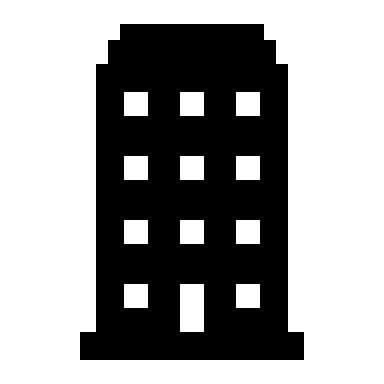 Justificación:  Los inmuebles en donde se encuentren las dependencias de la Secretaría Distrital de Gobierno, deben cumplir con unas características ambientales mínimas con la finalidad de dar el cumplimiento a los objetivos del Plan Institucional de gestión Ambiental.Estas instalaciones en lo posible deben contar con sistemas ahorradores de energía y agua, cuartos por separado de almacenamiento temporal de residuos sólidos aprovechables, no aprovechables y peligrosos, y debe cumplir con la normativa de salud ocupacional aplicable como es espacios de trabajo, iluminación, ventilación, rutas de evacuación, entre otros que no pongan en riesgo ni la vida y la salud de los servidores públicos y visitantes que alleguen a las instalaciones.Justificación:  Los inmuebles en donde se encuentren las dependencias de la Secretaría Distrital de Gobierno, deben cumplir con unas características ambientales mínimas con la finalidad de dar el cumplimiento a los objetivos del Plan Institucional de gestión Ambiental.Estas instalaciones en lo posible deben contar con sistemas ahorradores de energía y agua, cuartos por separado de almacenamiento temporal de residuos sólidos aprovechables, no aprovechables y peligrosos, y debe cumplir con la normativa de salud ocupacional aplicable como es espacios de trabajo, iluminación, ventilación, rutas de evacuación, entre otros que no pongan en riesgo ni la vida y la salud de los servidores públicos y visitantes que alleguen a las instalaciones.Justificación:  Los inmuebles en donde se encuentren las dependencias de la Secretaría Distrital de Gobierno, deben cumplir con unas características ambientales mínimas con la finalidad de dar el cumplimiento a los objetivos del Plan Institucional de gestión Ambiental.Estas instalaciones en lo posible deben contar con sistemas ahorradores de energía y agua, cuartos por separado de almacenamiento temporal de residuos sólidos aprovechables, no aprovechables y peligrosos, y debe cumplir con la normativa de salud ocupacional aplicable como es espacios de trabajo, iluminación, ventilación, rutas de evacuación, entre otros que no pongan en riesgo ni la vida y la salud de los servidores públicos y visitantes que alleguen a las instalaciones.Justificación:  Los inmuebles en donde se encuentren las dependencias de la Secretaría Distrital de Gobierno, deben cumplir con unas características ambientales mínimas con la finalidad de dar el cumplimiento a los objetivos del Plan Institucional de gestión Ambiental.Estas instalaciones en lo posible deben contar con sistemas ahorradores de energía y agua, cuartos por separado de almacenamiento temporal de residuos sólidos aprovechables, no aprovechables y peligrosos, y debe cumplir con la normativa de salud ocupacional aplicable como es espacios de trabajo, iluminación, ventilación, rutas de evacuación, entre otros que no pongan en riesgo ni la vida y la salud de los servidores públicos y visitantes que alleguen a las instalaciones.Justificación:  Los inmuebles en donde se encuentren las dependencias de la Secretaría Distrital de Gobierno, deben cumplir con unas características ambientales mínimas con la finalidad de dar el cumplimiento a los objetivos del Plan Institucional de gestión Ambiental.Estas instalaciones en lo posible deben contar con sistemas ahorradores de energía y agua, cuartos por separado de almacenamiento temporal de residuos sólidos aprovechables, no aprovechables y peligrosos, y debe cumplir con la normativa de salud ocupacional aplicable como es espacios de trabajo, iluminación, ventilación, rutas de evacuación, entre otros que no pongan en riesgo ni la vida y la salud de los servidores públicos y visitantes que alleguen a las instalaciones.Justificación:  Los inmuebles en donde se encuentren las dependencias de la Secretaría Distrital de Gobierno, deben cumplir con unas características ambientales mínimas con la finalidad de dar el cumplimiento a los objetivos del Plan Institucional de gestión Ambiental.Estas instalaciones en lo posible deben contar con sistemas ahorradores de energía y agua, cuartos por separado de almacenamiento temporal de residuos sólidos aprovechables, no aprovechables y peligrosos, y debe cumplir con la normativa de salud ocupacional aplicable como es espacios de trabajo, iluminación, ventilación, rutas de evacuación, entre otros que no pongan en riesgo ni la vida y la salud de los servidores públicos y visitantes que alleguen a las instalaciones.Justificación:  Los inmuebles en donde se encuentren las dependencias de la Secretaría Distrital de Gobierno, deben cumplir con unas características ambientales mínimas con la finalidad de dar el cumplimiento a los objetivos del Plan Institucional de gestión Ambiental.Estas instalaciones en lo posible deben contar con sistemas ahorradores de energía y agua, cuartos por separado de almacenamiento temporal de residuos sólidos aprovechables, no aprovechables y peligrosos, y debe cumplir con la normativa de salud ocupacional aplicable como es espacios de trabajo, iluminación, ventilación, rutas de evacuación, entre otros que no pongan en riesgo ni la vida y la salud de los servidores públicos y visitantes que alleguen a las instalaciones.Justificación:  Los inmuebles en donde se encuentren las dependencias de la Secretaría Distrital de Gobierno, deben cumplir con unas características ambientales mínimas con la finalidad de dar el cumplimiento a los objetivos del Plan Institucional de gestión Ambiental.Estas instalaciones en lo posible deben contar con sistemas ahorradores de energía y agua, cuartos por separado de almacenamiento temporal de residuos sólidos aprovechables, no aprovechables y peligrosos, y debe cumplir con la normativa de salud ocupacional aplicable como es espacios de trabajo, iluminación, ventilación, rutas de evacuación, entre otros que no pongan en riesgo ni la vida y la salud de los servidores públicos y visitantes que alleguen a las instalaciones.Justificación:  Los inmuebles en donde se encuentren las dependencias de la Secretaría Distrital de Gobierno, deben cumplir con unas características ambientales mínimas con la finalidad de dar el cumplimiento a los objetivos del Plan Institucional de gestión Ambiental.Estas instalaciones en lo posible deben contar con sistemas ahorradores de energía y agua, cuartos por separado de almacenamiento temporal de residuos sólidos aprovechables, no aprovechables y peligrosos, y debe cumplir con la normativa de salud ocupacional aplicable como es espacios de trabajo, iluminación, ventilación, rutas de evacuación, entre otros que no pongan en riesgo ni la vida y la salud de los servidores públicos y visitantes que alleguen a las instalaciones.Justificación:  Los inmuebles en donde se encuentren las dependencias de la Secretaría Distrital de Gobierno, deben cumplir con unas características ambientales mínimas con la finalidad de dar el cumplimiento a los objetivos del Plan Institucional de gestión Ambiental.Estas instalaciones en lo posible deben contar con sistemas ahorradores de energía y agua, cuartos por separado de almacenamiento temporal de residuos sólidos aprovechables, no aprovechables y peligrosos, y debe cumplir con la normativa de salud ocupacional aplicable como es espacios de trabajo, iluminación, ventilación, rutas de evacuación, entre otros que no pongan en riesgo ni la vida y la salud de los servidores públicos y visitantes que alleguen a las instalaciones.Justificación:  Los inmuebles en donde se encuentren las dependencias de la Secretaría Distrital de Gobierno, deben cumplir con unas características ambientales mínimas con la finalidad de dar el cumplimiento a los objetivos del Plan Institucional de gestión Ambiental.Estas instalaciones en lo posible deben contar con sistemas ahorradores de energía y agua, cuartos por separado de almacenamiento temporal de residuos sólidos aprovechables, no aprovechables y peligrosos, y debe cumplir con la normativa de salud ocupacional aplicable como es espacios de trabajo, iluminación, ventilación, rutas de evacuación, entre otros que no pongan en riesgo ni la vida y la salud de los servidores públicos y visitantes que alleguen a las instalaciones.Justificación:  Los inmuebles en donde se encuentren las dependencias de la Secretaría Distrital de Gobierno, deben cumplir con unas características ambientales mínimas con la finalidad de dar el cumplimiento a los objetivos del Plan Institucional de gestión Ambiental.Estas instalaciones en lo posible deben contar con sistemas ahorradores de energía y agua, cuartos por separado de almacenamiento temporal de residuos sólidos aprovechables, no aprovechables y peligrosos, y debe cumplir con la normativa de salud ocupacional aplicable como es espacios de trabajo, iluminación, ventilación, rutas de evacuación, entre otros que no pongan en riesgo ni la vida y la salud de los servidores públicos y visitantes que alleguen a las instalaciones.Justificación:  Los inmuebles en donde se encuentren las dependencias de la Secretaría Distrital de Gobierno, deben cumplir con unas características ambientales mínimas con la finalidad de dar el cumplimiento a los objetivos del Plan Institucional de gestión Ambiental.Estas instalaciones en lo posible deben contar con sistemas ahorradores de energía y agua, cuartos por separado de almacenamiento temporal de residuos sólidos aprovechables, no aprovechables y peligrosos, y debe cumplir con la normativa de salud ocupacional aplicable como es espacios de trabajo, iluminación, ventilación, rutas de evacuación, entre otros que no pongan en riesgo ni la vida y la salud de los servidores públicos y visitantes que alleguen a las instalaciones.Justificación:  Los inmuebles en donde se encuentren las dependencias de la Secretaría Distrital de Gobierno, deben cumplir con unas características ambientales mínimas con la finalidad de dar el cumplimiento a los objetivos del Plan Institucional de gestión Ambiental.Estas instalaciones en lo posible deben contar con sistemas ahorradores de energía y agua, cuartos por separado de almacenamiento temporal de residuos sólidos aprovechables, no aprovechables y peligrosos, y debe cumplir con la normativa de salud ocupacional aplicable como es espacios de trabajo, iluminación, ventilación, rutas de evacuación, entre otros que no pongan en riesgo ni la vida y la salud de los servidores públicos y visitantes que alleguen a las instalaciones.Justificación:  Los inmuebles en donde se encuentren las dependencias de la Secretaría Distrital de Gobierno, deben cumplir con unas características ambientales mínimas con la finalidad de dar el cumplimiento a los objetivos del Plan Institucional de gestión Ambiental.Estas instalaciones en lo posible deben contar con sistemas ahorradores de energía y agua, cuartos por separado de almacenamiento temporal de residuos sólidos aprovechables, no aprovechables y peligrosos, y debe cumplir con la normativa de salud ocupacional aplicable como es espacios de trabajo, iluminación, ventilación, rutas de evacuación, entre otros que no pongan en riesgo ni la vida y la salud de los servidores públicos y visitantes que alleguen a las instalaciones.Justificación:  Los inmuebles en donde se encuentren las dependencias de la Secretaría Distrital de Gobierno, deben cumplir con unas características ambientales mínimas con la finalidad de dar el cumplimiento a los objetivos del Plan Institucional de gestión Ambiental.Estas instalaciones en lo posible deben contar con sistemas ahorradores de energía y agua, cuartos por separado de almacenamiento temporal de residuos sólidos aprovechables, no aprovechables y peligrosos, y debe cumplir con la normativa de salud ocupacional aplicable como es espacios de trabajo, iluminación, ventilación, rutas de evacuación, entre otros que no pongan en riesgo ni la vida y la salud de los servidores públicos y visitantes que alleguen a las instalaciones.Justificación:  Los inmuebles en donde se encuentren las dependencias de la Secretaría Distrital de Gobierno, deben cumplir con unas características ambientales mínimas con la finalidad de dar el cumplimiento a los objetivos del Plan Institucional de gestión Ambiental.Estas instalaciones en lo posible deben contar con sistemas ahorradores de energía y agua, cuartos por separado de almacenamiento temporal de residuos sólidos aprovechables, no aprovechables y peligrosos, y debe cumplir con la normativa de salud ocupacional aplicable como es espacios de trabajo, iluminación, ventilación, rutas de evacuación, entre otros que no pongan en riesgo ni la vida y la salud de los servidores públicos y visitantes que alleguen a las instalaciones.Justificación:  Los inmuebles en donde se encuentren las dependencias de la Secretaría Distrital de Gobierno, deben cumplir con unas características ambientales mínimas con la finalidad de dar el cumplimiento a los objetivos del Plan Institucional de gestión Ambiental.Estas instalaciones en lo posible deben contar con sistemas ahorradores de energía y agua, cuartos por separado de almacenamiento temporal de residuos sólidos aprovechables, no aprovechables y peligrosos, y debe cumplir con la normativa de salud ocupacional aplicable como es espacios de trabajo, iluminación, ventilación, rutas de evacuación, entre otros que no pongan en riesgo ni la vida y la salud de los servidores públicos y visitantes que alleguen a las instalaciones.Justificación:  Los inmuebles en donde se encuentren las dependencias de la Secretaría Distrital de Gobierno, deben cumplir con unas características ambientales mínimas con la finalidad de dar el cumplimiento a los objetivos del Plan Institucional de gestión Ambiental.Estas instalaciones en lo posible deben contar con sistemas ahorradores de energía y agua, cuartos por separado de almacenamiento temporal de residuos sólidos aprovechables, no aprovechables y peligrosos, y debe cumplir con la normativa de salud ocupacional aplicable como es espacios de trabajo, iluminación, ventilación, rutas de evacuación, entre otros que no pongan en riesgo ni la vida y la salud de los servidores públicos y visitantes que alleguen a las instalaciones.Justificación:  Los inmuebles en donde se encuentren las dependencias de la Secretaría Distrital de Gobierno, deben cumplir con unas características ambientales mínimas con la finalidad de dar el cumplimiento a los objetivos del Plan Institucional de gestión Ambiental.Estas instalaciones en lo posible deben contar con sistemas ahorradores de energía y agua, cuartos por separado de almacenamiento temporal de residuos sólidos aprovechables, no aprovechables y peligrosos, y debe cumplir con la normativa de salud ocupacional aplicable como es espacios de trabajo, iluminación, ventilación, rutas de evacuación, entre otros que no pongan en riesgo ni la vida y la salud de los servidores públicos y visitantes que alleguen a las instalaciones.Justificación:  Los inmuebles en donde se encuentren las dependencias de la Secretaría Distrital de Gobierno, deben cumplir con unas características ambientales mínimas con la finalidad de dar el cumplimiento a los objetivos del Plan Institucional de gestión Ambiental.Estas instalaciones en lo posible deben contar con sistemas ahorradores de energía y agua, cuartos por separado de almacenamiento temporal de residuos sólidos aprovechables, no aprovechables y peligrosos, y debe cumplir con la normativa de salud ocupacional aplicable como es espacios de trabajo, iluminación, ventilación, rutas de evacuación, entre otros que no pongan en riesgo ni la vida y la salud de los servidores públicos y visitantes que alleguen a las instalaciones.Justificación:  Los inmuebles en donde se encuentren las dependencias de la Secretaría Distrital de Gobierno, deben cumplir con unas características ambientales mínimas con la finalidad de dar el cumplimiento a los objetivos del Plan Institucional de gestión Ambiental.Estas instalaciones en lo posible deben contar con sistemas ahorradores de energía y agua, cuartos por separado de almacenamiento temporal de residuos sólidos aprovechables, no aprovechables y peligrosos, y debe cumplir con la normativa de salud ocupacional aplicable como es espacios de trabajo, iluminación, ventilación, rutas de evacuación, entre otros que no pongan en riesgo ni la vida y la salud de los servidores públicos y visitantes que alleguen a las instalaciones.Justificación:  Los inmuebles en donde se encuentren las dependencias de la Secretaría Distrital de Gobierno, deben cumplir con unas características ambientales mínimas con la finalidad de dar el cumplimiento a los objetivos del Plan Institucional de gestión Ambiental.Estas instalaciones en lo posible deben contar con sistemas ahorradores de energía y agua, cuartos por separado de almacenamiento temporal de residuos sólidos aprovechables, no aprovechables y peligrosos, y debe cumplir con la normativa de salud ocupacional aplicable como es espacios de trabajo, iluminación, ventilación, rutas de evacuación, entre otros que no pongan en riesgo ni la vida y la salud de los servidores públicos y visitantes que alleguen a las instalaciones.Justificación:  Los inmuebles en donde se encuentren las dependencias de la Secretaría Distrital de Gobierno, deben cumplir con unas características ambientales mínimas con la finalidad de dar el cumplimiento a los objetivos del Plan Institucional de gestión Ambiental.Estas instalaciones en lo posible deben contar con sistemas ahorradores de energía y agua, cuartos por separado de almacenamiento temporal de residuos sólidos aprovechables, no aprovechables y peligrosos, y debe cumplir con la normativa de salud ocupacional aplicable como es espacios de trabajo, iluminación, ventilación, rutas de evacuación, entre otros que no pongan en riesgo ni la vida y la salud de los servidores públicos y visitantes que alleguen a las instalaciones.CRITERIOS SOSTENIBLES DE SELECCIÓN Y MEDIO DE VERIFICACIÓN   CRITERIOS SOSTENIBLES DE SELECCIÓN Y MEDIO DE VERIFICACIÓN   CRITERIOS SOSTENIBLES DE SELECCIÓN Y MEDIO DE VERIFICACIÓN   En el siguiente apartado se encuentran los criterios de referencia para incluir en la formulación de estudios previos que serán habilitantes para la selección del proveedor del bien o servicio, así como aquellos que harán parte de las obligaciones específicas.  Por otro lado, se incluye el medio de verificación documental como el instrumento que se debe solicitar al oferente para corroborar el criterio de sostenibilidad que se incluyó en el proceso de contratación.En el siguiente apartado se encuentran los criterios de referencia para incluir en la formulación de estudios previos que serán habilitantes para la selección del proveedor del bien o servicio, así como aquellos que harán parte de las obligaciones específicas.  Por otro lado, se incluye el medio de verificación documental como el instrumento que se debe solicitar al oferente para corroborar el criterio de sostenibilidad que se incluyó en el proceso de contratación.En el siguiente apartado se encuentran los criterios de referencia para incluir en la formulación de estudios previos que serán habilitantes para la selección del proveedor del bien o servicio, así como aquellos que harán parte de las obligaciones específicas.  Por otro lado, se incluye el medio de verificación documental como el instrumento que se debe solicitar al oferente para corroborar el criterio de sostenibilidad que se incluyó en el proceso de contratación.Especificaciones técnicasMedio de verificaciónMedio de verificación El inmueble debe contar con zonas de almacenamiento de residuos sólidos aprovéchales, no aprovechables y peligrosos, que cumplan con los requerimientos técnicos correspondientes. Registro fotográfico. Planos del inmueble.Registro fotográfico. Planos del inmueble.El inmueble debe contar con la totalidad de sistemas o tecnologías ahorradores de agua y energía.Registro fotográfico.Ficha técnica de los sistemas hidrosanitarios instalados en el inmueble.Registro fotográfico.Ficha técnica de los sistemas hidrosanitarios instalados en el inmueble.Contar con tanques de almacenamiento de agua que no sean de asbesto.Ficha técnica de los tanques de almacenamiento de agua.Ficha técnica de los tanques de almacenamiento de agua.Si las actividades que se van a desarrollar en el predio lo requieren, se debe contar con   sistemas de control de vertimiento (trampas de grasa); así como garantizar su mantenimiento.Registro fotográfico.Declaración juramentada avalada por el Representante Legal de la empresa.Registro fotográfico.Declaración juramentada avalada por el Representante Legal de la empresa.Obligaciones específicasMedio de verificaciónMedio de verificaciónNo aplica No aplicaNo aplica